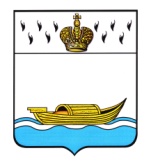         АДМИНИСТРАЦИЯ        Вышневолоцкого городского округа                                              Постановлениеот 17.02.2020.                                                                                                    № 78                                           г. Вышний ВолочекОб участии во Всероссийском конкурсе лучших проектов создания комфортной городской среды в малых городах и исторических поселенияхВ соответствии с Федеральным законом от 06.10.2003 № 131-ФЗ «Об общих принципах организации местного самоуправления в Российской Федерации», постановлением Правительства Российской Федерации от 10.02.2017 № 169 «Об утверждении Правил предоставления и распределения субсидий из федерального бюджета бюджетам субъектов Российской Федерации на поддержку государственных программ субъектов Российской Федерации и муниципальных программ формирования современной городской среды», постановлением Правительства Российской Федерации от 07.03.2018 № 237 «Об утверждении Правил представления средств государственной поддержки из федерального бюджета бюджетам субъектов Российской Федерации для поощрения муниципальных образований - победителей Всероссийского конкурса лучших проектов создания комфортной городской среды», Администрация Вышневолоцкого городского округа постановляет:Принять участие во Всероссийском конкурсе лучших проектов создания комфортной городской среды в малых городах и исторических поселениях (далее - Всероссийский конкурс).Утвердить порядок отбора общественной территории в городе Вышний Волочек для участия во Всероссийском конкурсе лучших проектов создания комфортной городской среды в малых городах и исторических поселениях согласно приложению.Начать прием предложений от населения, в целях определения общественной территории города Вышний Волочек для участия во Всероссийском конкурсе с 28 февраля 2020 года по 27 марта 2020 года.Определить пункты сбора предложений от населения:4.1 Администрация Вышневолоцкого городского округа по адресу: Тверская область, г. Вышний Волочек, Казанский проспект, д. 17, каб. 200.4.2 На официальном сайте муниципального образования Вышневолоцкий городской округ Тверской области www.v-volok.ru.Управлению по обеспечению деятельности Администрации Вышневолоцкого городского округа обеспечить представление копии настоящего постановления и информации о его официальном опубликовании в Правительство Тверской области в установленные сроки.Опубликовать настоящее постановление в газете «Вышневолоцкая правда» и разместить на официальном сайте муниципального образования Вышневолоцкий городской округ Тверской области в информационно - телекоммуникационной сети «Интернет».Настоящее постановление вступает в силу со дня его официального опубликования в газете «Вышневолоцкая правда»Контроль за исполнением настоящего постановления возложить на Первого заместителя Главы Администрации Вышневолоцкого городского округа Калинину О.Е.Глава Вышневолоцкого городского округа                                      Н.П. РощинаПОРЯДОКотбора общественной территории в городе Вышний Волочек для участия во Всероссийском конкурсе лучших проектов создания комфортной городской среды в малых городах и исторических поселениях1. Отбор общественной территории в городе Вышний Волочек для участия во Всероссийском конкурсе лучших проектов создания комфортной городской среды в малых городах и исторических поселениях (далее - Всероссийский конкурс) проводится в целях учета мнения населения города Вышний Волочек. 2. Отбор проводится на всей территории города Вышний Волочек. Отбор является рейтинговым.3. Функции по организации общественного обсуждения проектов и подведению его итогов возлагается на общественную муниципальную комиссию для организации проведения общественного обсуждения и рейтингового голосования по отбору общественных территорий Вышневолоцкого городского округа и проведению итогов такого голосования (далее - комиссия).4. Определение общественной территории, для реализации проекта создания комфортной городской среды, осуществляется путем подсчета поступивших предложений.Победителем признается общественная территория, в отношении которой поступило наибольшее количество предложений. При равенстве количества поступивших предложений, за две или несколько общественных территорий, приоритет отдается общественной территории, предложение по которой поступило раньше.5. Комиссия не позднее 31 марта 2020 года на очном заседании принимает решение о подведении итогов приема предложений от населения и определяет общественную территорию, в отношении которой поступило наибольшее количество предложений для реализации проекта создания комфортной городской среды. Указанное решение оформляется протоколом заседания комиссии, который публикуется в течение двух рабочих дней в газете «Вышневолоцкая правда» и размещается на официальном сайте муниципального образования Вышневолоцкий городской округ Тверской области www.v-volok.ru.6. Администрация Вышневолоцкого городского округа в течение трех календарных дней после определения комиссией общественной территории, на которой будет реализовываться проект создания комфортной городской среды, и опубликования решения, указанного в пункте 5 настоящего порядка, принимает решение о начале приема от населения предложений и об обсуждении с населением предлагаемых мероприятий и функций общественной территории, на которой будет реализован проект. Указанное решение Администрация Вышневолоцкого городского округа публикует в средствах массовой информации и размещает на официальном сайте муниципального образования Вышневолоцкий городской округ Тверской области www.v-volok.ru в течение трех календарных дней. Продолжительность приема предложений четырнадцать календарных дней со дня опубликования (размещения) решения, указанного в настоящем пункте.7. Комиссия не позднее 30 апреля 2020 года на очном заседании принимает решение о подведении итогов приема предложений от населения, проведенного в соответствии с пунктом 6 настоящего порядка, и определяет перечень мероприятий и функций общественной территории, на которой будет реализовываться проект. Указанное решение комиссии оформляется протоколом заседания комиссии, который направляется в Администрацию Вышневолоцкого городского округа и публикуется в течение двух рабочих дней в газете «Вышневолоцкая правда» и размещается на официальном сайте муниципального образования Вышневолоцкий городской округ Тверской области www.v-volok.ru.8. Управление архитектуры и градостроительства Администрации Вышневолоцкого городского округа, с учетом решения комиссии, указанного в пункте 7 настоящего порядка, формирует проект для направления на Всероссийский конкурс и не позднее 19 мая 2020 года представляет соответствующую конкурсную заявку, оформленную в соответствии с пунктами 17-18 Правил представления средств государственной поддержки из федерального бюджета бюджетам субъектов Российской Федерации для поощрения муниципальных образований - победителей Всероссийского конкурса лучших проектов создания комфортной городской среды», утвержденных постановлением Правительства Российской Федерации от 07.03.2018 № 237, на рассмотрение в межведомственную комиссию Тверской области по обеспечению реализации регионального проекта «Формирование комфортной городской среды» национального проекта «Жилье и городская среда». Копия конкурсной заявки, представленной в межведомственную комиссию, одновременно направляется в Министерство строительства и жилищно-коммунального хозяйства Российской Федерации.Глава Вышневолоцкого городского округа                                          Н.П. РощинаАлгоритм мероприятий в рамках участия во Всероссийском конкурсе лучших проектов создания комфортной городской среды в малых городах и исторических поселенияхПриложение к постановлению Администрации Вышневолоцкого городского округаот 17.02.2020 № 78№п.п.МероприятиеДатаОтветственный1.Заседание Комиссии. Принятие решения на заседании Комиссии о перечне общественных территорий (протокол)26.02.2020Смирнов В.М. Калинина О.Е. Ефимова И.Е.2.Прием предложений от населения в целях определения общественной территории (онлайн-анкетирование по форме)28.02.2020 - 27.02.2020Ефимова И.Е.3.Заседание Комиссии. Принятие решения на заседании Комиссии о подведении итогов приема предложений от населения (протокол)31.03.2020Смирнов В.М. Калинина О.Е. Ефимова И.Е.4.Опубликование протокола в газете и размещение на сайте01.04.2020-03.04.2020Райкова А.В. Кокорин Ю.В.5.Постановление Администрации о начале приема предложений от населения о предлагаемых мероприятиях06.04.2020Ефимова И.Е.6.Опубликование Постановления в газете и размещение на сайте07.04.2020 - 10.04.2020Райкова А.В. Кокорин Ю.В.7.Прием предложений от населения о предлагаемых мероприятиях (онлайн-анкетирование по форме)11.04.2020-25.04.2020Ефимова И.Е.8.Заседание Комиссии. Принятие решения на заседании Комиссии о подведении итогов приема предлагаемых мероприятий (протокол)28.04.2020Смирнов В.М. Калинина О.Е. Ефимова И.Е.9.Опубликование протокола в газете и размещение на сайте29.04.2020-30.04.2020Райкова А.В. Кокорин Ю.В.10.Формирование проектадо 10.05.2020Ефимова И.Е.11.Направление конкурсной заявки в Межведомственную комиссию Тверской области и Минстрой РФдо 20.05.2020Ефимова И.Е.